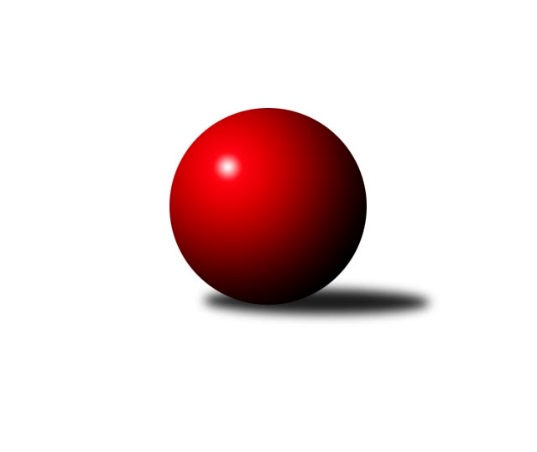 Č.1Ročník 2010/2011	11.9.2010Nejlepšího výkonu v tomto kole: 3406 dosáhlo družstvo: KK Šumperk˝A˝2. KLM B 2010/2011Výsledky 1. kolaSouhrnný přehled výsledků:TJ Start Rychnov n. Kn.	- TJ Opava˝A˝	7:1	3183:3002	17.0:7.0	11.9.KK Šumperk˝A˝	- KK Zábřeh	5:3	3406:3354	11.5:12.5	11.9.KK Moravská Slávia Brno ˝B˝	- SK Camo Slavičín ˝A˝	2:6	3215:3349	8.0:16.0	11.9.SK Baník Ratiškovice	- Sokol Přemyslovice˝A˝	7:1	3363:3171	17.0:7.0	11.9.KK Blansko 	- TJ BOPO Třebíč	5:3	3338:3212	12.0:12.0	11.9.TJ Třebíč	- TJ Rostex Vyškov ˝A˝	4.5:3.5	3361:3353	11.0:13.0	11.9.Tabulka družstev:	1.	SK Baník Ratiškovice	1	1	0	0	7.0 : 1.0 	17.0 : 7.0 	 3363	2	2.	TJ Start Rychnov n. Kn.	1	1	0	0	7.0 : 1.0 	17.0 : 7.0 	 3183	2	3.	SK Camo Slavičín ˝A˝	1	1	0	0	6.0 : 2.0 	16.0 : 8.0 	 3349	2	4.	KK Blansko	1	1	0	0	5.0 : 3.0 	12.0 : 12.0 	 3338	2	5.	KK Šumperk˝A˝	1	1	0	0	5.0 : 3.0 	11.5 : 12.5 	 3406	2	6.	TJ Třebíč	1	1	0	0	4.5 : 3.5 	11.0 : 13.0 	 3361	2	7.	TJ Rostex Vyškov ˝A˝	1	0	0	1	3.5 : 4.5 	13.0 : 11.0 	 3353	0	8.	KK Zábřeh	1	0	0	1	3.0 : 5.0 	12.5 : 11.5 	 3354	0	9.	TJ BOPO Třebíč	1	0	0	1	3.0 : 5.0 	12.0 : 12.0 	 3212	0	10.	KK Moravská Slávia Brno ˝B˝	1	0	0	1	2.0 : 6.0 	8.0 : 16.0 	 3215	0	11.	Sokol Přemyslovice˝A˝	1	0	0	1	1.0 : 7.0 	7.0 : 17.0 	 3171	0	12.	TJ Opava˝A˝	1	0	0	1	1.0 : 7.0 	7.0 : 17.0 	 3002	0Podrobné výsledky kola:	 TJ Start Rychnov n. Kn.	3183	7:1	3002	TJ Opava˝A˝	Jiří Kmoníček	124 	 136 	 131 	128	519 	 2:2 	 506 	 119	124 	 133	130	Petr Wolf	Jiří Karasz	118 	 125 	 142 	131	516 	 2:2 	 503 	 129	140 	 119	115	Radim Marek	Jiří Brouček	152 	 137 	 143 	133	565 	 4:0 	 486 	 132	121 	 117	116	Petr Bracek	Vojta Šípek	117 	 134 	 131 	134	516 	 1:3 	 542 	 122	142 	 150	128	Vladimír Konečný	Dalibor Ksandr	146 	 127 	 135 	133	541 	 4:0 	 493 	 136	123 	 129	105	Jiří Vícha	Petr Holanec	135 	 125 	 134 	132	526 	 4:0 	 472 	 121	116 	 118	117	Jiří Hendrychrozhodčí: Nejlepší výkon utkání: 565 - Jiří Brouček	 KK Šumperk˝A˝	3406	5:3	3354	KK Zábřeh	Jaroslav Vymazal	148 	 136 	 122 	154	560 	 1:3 	 607 	 157	149 	 158	143	Martin Sitta	Zdeněk Palyza	128 	 125 	 142 	152	547 	 2:2 	 530 	 139	142 	 119	130	Martin Marek	Jaroslav Sedlář	158 	 139 	 131 	152	580 	 0.5:3.5 	 593 	 159	143 	 139	152	Lukáš Horňák	Marek Zapletal	144 	 152 	 146 	136	578 	 3:1 	 542 	 137	161 	 132	112	Jiří Flídr	Jan Petko	152 	 141 	 146 	133	572 	 4:0 	 500 	 123	118 	 135	124	Pavel Hrdlička	Josef Touš	136 	 162 	 139 	132	569 	 1:3 	 582 	 142	140 	 154	146	Josef Sittarozhodčí: Nejlepší výkon utkání: 607 - Martin Sitta	 KK Moravská Slávia Brno ˝B˝	3215	2:6	3349	SK Camo Slavičín ˝A˝	Miloš Švarcberger	130 	 135 	 137 	169	571 	 2:2 	 539 	 138	126 	 139	136	Pavel Sláma	Dalibor Dvorník	124 	 137 	 126 	122	509 	 0:4 	 569 	 132	142 	 149	146	Tomáš Polášek	Josef Polák	133 	 136 	 131 	132	532 	 1.5:2.5 	 544 	 144	136 	 125	139	František Novák	Petr Trusina	149 	 116 	 126 	130	521 	 1:3 	 559 	 129	131 	 144	155	Pavel Pekárek	Svatopluk Krejčí *1	142 	 161 	 136 	164	603 	 3:1 	 586 	 137	153 	 154	142	Karel Ivaniš	Stanislav Žáček	110 	 112 	 131 	126	479 	 0.5:3.5 	 552 	 160	124 	 131	137	Libor Pekárek ml.rozhodčí: střídání: *1 od 1. hodu Ivo HostinskýNejlepší výkon utkání: 603 - Svatopluk Krejčí	 SK Baník Ratiškovice	3363	7:1	3171	Sokol Přemyslovice˝A˝	František Mráka	144 	 131 	 157 	138	570 	 4:0 	 486 	 128	110 	 114	134	Eduard Tomek	Jakub Tomančák	157 	 153 	 140 	116	566 	 3:1 	 571 	 130	139 	 137	165	Ladislav Stárek	Aleš Zálešák *1	124 	 115 	 120 	133	492 	 0:4 	 554 	 147	125 	 133	149	Vojtěch Jurníček	Josef Toman	136 	 144 	 153 	161	594 	 4:0 	 498 	 129	134 	 124	111	Milan Zezulka	Josef Něnička	139 	 149 	 144 	117	549 	 3:1 	 534 	 122	136 	 143	133	Karel Sigmund	Luděk Rychlovský	161 	 143 	 160 	128	592 	 3:1 	 528 	 128	130 	 130	140	Pavel Lužnýrozhodčí: střídání: *1 od 61. hodu Viktor VýletaNejlepší výkon utkání: 594 - Josef Toman	 KK Blansko 	3338	5:3	3212	TJ BOPO Třebíč	Roman Flek	119 	 134 	 130 	121	504 	 0:4 	 538 	 127	139 	 134	138	Jiří Mikoláš	Ondřej Němec	138 	 154 	 138 	169	599 	 4:0 	 511 	 128	131 	 127	125	Vladimír Dřevo	Ladislav Novotný	125 	 139 	 167 	150	581 	 3:1 	 539 	 140	134 	 132	133	Bohumil Drápela	Roman Porubský	143 	 123 	 137 	133	536 	 1.5:2.5 	 558 	 139	128 	 158	133	Jan Grygar	Martin Honc	143 	 135 	 164 	146	588 	 2:2 	 551 	 162	125 	 110	154	Robert Pevný	Petr Michálek	126 	 141 	 135 	128	530 	 1.5:2.5 	 515 	 131	120 	 135	129	František Jakoubekrozhodčí: Nejlepší výkon utkání: 599 - Ondřej Němec	 TJ Třebíč	3361	4.5:3.5	3353	TJ Rostex Vyškov ˝A˝	Petr Března	138 	 133 	 123 	151	545 	 0:4 	 579 	 144	142 	 141	152	Jiří Trávníček	Aleš Zeman	158 	 130 	 130 	134	552 	 1:3 	 598 	 155	147 	 153	143	Petr Pevný	Miroslav Mátl	133 	 144 	 131 	126	534 	 1:3 	 565 	 139	131 	 145	150	Eduard Varga	Karel Uhlíř	136 	 139 	 124 	149	548 	 3:1 	 518 	 125	133 	 137	123	Tomáš Vejmola	Václav Rypel	173 	 162 	 141 	142	618 	 4:0 	 529 	 129	138 	 136	126	Ladislav Musil	Kamil Nestrojil	135 	 148 	 123 	158	564 	 2:2 	 564 	 144	138 	 149	133	Aleš Staněkrozhodčí: Nejlepší výkon utkání: 618 - Václav RypelPořadí jednotlivců:	jméno hráče	družstvo	celkem	plné	dorážka	chyby	poměr kuž.	Maximum	1.	Václav Rypel 	TJ Třebíč	618.00	398.0	220.0	0.0	1/1	(618)	2.	Martin Sitta 	KK Zábřeh	607.00	377.0	230.0	0.0	1/1	(607)	3.	Ivo Hostinský 	KK Moravská Slávia Brno ˝B˝	603.00	370.0	233.0	4.0	1/1	(603)	4.	Ondřej Němec 	KK Blansko 	599.00	399.0	200.0	0.0	1/1	(599)	5.	Petr Pevný 	TJ Rostex Vyškov ˝A˝	598.00	393.0	205.0	1.0	1/1	(598)	6.	Josef Toman 	SK Baník Ratiškovice	594.00	382.0	212.0	3.0	1/1	(594)	7.	Lukáš Horňák 	KK Zábřeh	593.00	375.0	218.0	4.0	1/1	(593)	8.	Luděk Rychlovský 	SK Baník Ratiškovice	592.00	392.0	200.0	1.0	1/1	(592)	9.	Martin Honc 	KK Blansko 	588.00	386.0	202.0	2.0	1/1	(588)	10.	Karel Ivaniš 	SK Camo Slavičín ˝A˝	586.00	379.0	207.0	0.0	1/1	(586)	11.	Josef Sitta 	KK Zábřeh	582.00	403.0	179.0	3.0	1/1	(582)	12.	Ladislav Novotný 	KK Blansko 	581.00	353.0	228.0	1.0	1/1	(581)	13.	Jaroslav Sedlář 	KK Šumperk˝A˝	580.00	368.0	212.0	1.0	1/1	(580)	14.	Jiří Trávníček 	TJ Rostex Vyškov ˝A˝	579.00	376.0	203.0	2.0	1/1	(579)	15.	Marek Zapletal 	KK Šumperk˝A˝	578.00	367.0	211.0	3.0	1/1	(578)	16.	Jan Petko 	KK Šumperk˝A˝	572.00	383.0	189.0	4.0	1/1	(572)	17.	Miloš Švarcberger 	KK Moravská Slávia Brno ˝B˝	571.00	366.0	205.0	1.0	1/1	(571)	18.	Ladislav Stárek 	Sokol Přemyslovice˝A˝	571.00	397.0	174.0	5.0	1/1	(571)	19.	František Mráka 	SK Baník Ratiškovice	570.00	367.0	203.0	1.0	1/1	(570)	20.	Tomáš Polášek 	SK Camo Slavičín ˝A˝	569.00	367.0	202.0	2.0	1/1	(569)	21.	Josef Touš 	KK Šumperk˝A˝	569.00	378.0	191.0	3.0	1/1	(569)	22.	Jakub Tomančák 	SK Baník Ratiškovice	566.00	358.0	208.0	3.0	1/1	(566)	23.	Jiří Brouček 	TJ Start Rychnov n. Kn.	565.00	348.0	217.0	4.0	1/1	(565)	24.	Eduard Varga 	TJ Rostex Vyškov ˝A˝	565.00	369.0	196.0	5.0	1/1	(565)	25.	Kamil Nestrojil 	TJ Třebíč	564.00	360.0	204.0	0.0	1/1	(564)	26.	Aleš Staněk 	TJ Rostex Vyškov ˝A˝	564.00	382.0	182.0	6.0	1/1	(564)	27.	Jaroslav Vymazal 	KK Šumperk˝A˝	560.00	358.0	202.0	3.0	1/1	(560)	28.	Pavel Pekárek 	SK Camo Slavičín ˝A˝	559.00	388.0	171.0	4.0	1/1	(559)	29.	Jan Grygar 	TJ BOPO Třebíč	558.00	379.0	179.0	3.0	1/1	(558)	30.	Vojtěch Jurníček 	Sokol Přemyslovice˝A˝	554.00	362.0	192.0	3.0	1/1	(554)	31.	Aleš Zeman 	TJ Třebíč	552.00	350.0	202.0	2.0	1/1	(552)	32.	Libor Pekárek ml. 	SK Camo Slavičín ˝A˝	552.00	376.0	176.0	5.0	1/1	(552)	33.	Robert Pevný 	TJ BOPO Třebíč	551.00	361.0	190.0	9.0	1/1	(551)	34.	Josef Něnička 	SK Baník Ratiškovice	549.00	354.0	195.0	3.0	1/1	(549)	35.	Karel Uhlíř 	TJ Třebíč	548.00	374.0	174.0	3.0	1/1	(548)	36.	Zdeněk Palyza 	KK Šumperk˝A˝	547.00	355.0	192.0	2.0	1/1	(547)	37.	Petr Března 	TJ Třebíč	545.00	348.0	197.0	2.0	1/1	(545)	38.	František Novák 	SK Camo Slavičín ˝A˝	544.00	373.0	171.0	7.0	1/1	(544)	39.	Vladimír Konečný 	TJ Opava˝A˝	542.00	355.0	187.0	2.0	1/1	(542)	40.	Jiří Flídr 	KK Zábřeh	542.00	365.0	177.0	4.0	1/1	(542)	41.	Dalibor Ksandr 	TJ Start Rychnov n. Kn.	541.00	350.0	191.0	2.0	1/1	(541)	42.	Bohumil Drápela 	TJ BOPO Třebíč	539.00	363.0	176.0	1.0	1/1	(539)	43.	Pavel Sláma 	SK Camo Slavičín ˝A˝	539.00	369.0	170.0	6.0	1/1	(539)	44.	Jiří Mikoláš 	TJ BOPO Třebíč	538.00	354.0	184.0	2.0	1/1	(538)	45.	Roman Porubský 	KK Blansko 	536.00	360.0	176.0	6.0	1/1	(536)	46.	Karel Sigmund 	Sokol Přemyslovice˝A˝	534.00	367.0	167.0	1.0	1/1	(534)	47.	Miroslav Mátl 	TJ Třebíč	534.00	368.0	166.0	4.0	1/1	(534)	48.	Josef Polák 	KK Moravská Slávia Brno ˝B˝	532.00	373.0	159.0	2.0	1/1	(532)	49.	Petr Michálek 	KK Blansko 	530.00	357.0	173.0	4.0	1/1	(530)	50.	Martin Marek 	KK Zábřeh	530.00	362.0	168.0	8.0	1/1	(530)	51.	Ladislav Musil 	TJ Rostex Vyškov ˝A˝	529.00	369.0	160.0	3.0	1/1	(529)	52.	Pavel Lužný 	Sokol Přemyslovice˝A˝	528.00	351.0	177.0	4.0	1/1	(528)	53.	Petr Holanec 	TJ Start Rychnov n. Kn.	526.00	347.0	179.0	2.0	1/1	(526)	54.	Petr Trusina 	KK Moravská Slávia Brno ˝B˝	521.00	349.0	172.0	6.0	1/1	(521)	55.	Jiří Kmoníček 	TJ Start Rychnov n. Kn.	519.00	354.0	165.0	6.0	1/1	(519)	56.	Tomáš Vejmola 	TJ Rostex Vyškov ˝A˝	518.00	358.0	160.0	5.0	1/1	(518)	57.	Jiří Karasz 	TJ Start Rychnov n. Kn.	516.00	336.0	180.0	5.0	1/1	(516)	58.	Vojta Šípek 	TJ Start Rychnov n. Kn.	516.00	358.0	158.0	7.0	1/1	(516)	59.	František Jakoubek 	TJ BOPO Třebíč	515.00	343.0	172.0	3.0	1/1	(515)	60.	Vladimír Dřevo 	TJ BOPO Třebíč	511.00	350.0	161.0	8.0	1/1	(511)	61.	Dalibor Dvorník 	KK Moravská Slávia Brno ˝B˝	509.00	344.0	165.0	3.0	1/1	(509)	62.	Petr Wolf 	TJ Opava˝A˝	506.00	344.0	162.0	2.0	1/1	(506)	63.	Roman Flek 	KK Blansko 	504.00	347.0	157.0	8.0	1/1	(504)	64.	Radim Marek 	TJ Opava˝A˝	503.00	329.0	174.0	0.0	1/1	(503)	65.	Pavel Hrdlička 	KK Zábřeh	500.00	340.0	160.0	8.0	1/1	(500)	66.	Milan Zezulka 	Sokol Přemyslovice˝A˝	498.00	352.0	146.0	7.0	1/1	(498)	67.	Jiří Vícha 	TJ Opava˝A˝	493.00	335.0	158.0	8.0	1/1	(493)	68.	Petr Bracek 	TJ Opava˝A˝	486.00	321.0	165.0	5.0	1/1	(486)	69.	Eduard Tomek 	Sokol Přemyslovice˝A˝	486.00	335.0	151.0	4.0	1/1	(486)	70.	Stanislav Žáček 	KK Moravská Slávia Brno ˝B˝	479.00	346.0	133.0	9.0	1/1	(479)	71.	Jiří Hendrych 	TJ Opava˝A˝	472.00	348.0	124.0	7.0	1/1	(472)Sportovně technické informace:Starty náhradníků:registrační číslo	jméno a příjmení 	datum startu 	družstvo	číslo startu
Hráči dopsaní na soupisku:registrační číslo	jméno a příjmení 	datum startu 	družstvo	Program dalšího kola:2. kolo18.9.2010	so	10:00	TJ Rostex Vyškov ˝A˝ - KK Šumperk˝A˝	18.9.2010	so	10:00	SK Camo Slavičín ˝A˝ - KK Blansko 	18.9.2010	so	10:00	SK Baník Ratiškovice - KK Moravská Slávia Brno ˝B˝	18.9.2010	so	13:00	TJ BOPO Třebíč - TJ Třebíč	18.9.2010	so	14:30	Sokol Přemyslovice˝A˝ - TJ Opava˝A˝	18.9.2010	so	15:30	KK Zábřeh - TJ Start Rychnov n. Kn.	Nejlepší šestka kola - absolutněNejlepší šestka kola - absolutněNejlepší šestka kola - absolutněNejlepší šestka kola - absolutněNejlepší šestka kola - dle průměru kuželenNejlepší šestka kola - dle průměru kuželenNejlepší šestka kola - dle průměru kuželenNejlepší šestka kola - dle průměru kuželenNejlepší šestka kola - dle průměru kuželenPočetJménoNázev týmuVýkonPočetJménoNázev týmuPrůměr (%)Výkon1xVáclav RypelTřebíč6181xVáclav RypelTřebíč111.466181xMartin SittaZábřeh A6071xMartin SittaZábřeh A111.166071xOndřej NěmecBlansko5991xJosef TomanRatiškovice110.935941xPetr PevnýVyškov A5981xOndřej NěmecBlansko110.75991xJosef TomanRatiškovice5941xLuděk RychlovskýRatiškovice110.565921xLukáš HorňákZábřeh A5931xMartin HoncBlansko108.67588